ПОЯСНИТЕЛЬНАЯ ЗАПИСКАТехнологическая карта урокаТема: Сила тренияЦель: создание благоприятных условий для изучения понятия силы тренияТип  урока: урок "открытия" нового знания.Учебные задачи, направленные на развитие учащихся:      - в личностном направлении: -формировать умение соотносить полученный результат с поставленной целью-развитие культуры речи-привитие ответственности и аккуратности           - в метапредметном направлении:-формировать умения строить логическое рассуждение, умозаключение и делать выводы-умение слушать и вступать в диалог, учавствовать в коллективном обсуждении проблемы      - в предметном направлении:-научить учащихся измерять силу трения-использовать знания и умения в разных ситуацияхФормы работы учащихся:  фронтальная, самостоятельная, работа в парахТехническое обеспечение: проектор, ноутбук, интерактивная доска смартСтруктура и ход урока:Тема:  Изучение  силы трения скольжения и силы трения каченияЦель: на опыте выяснить,  что при равных нагрузках силы трения скольжения больше силы трения каченияПриборы и материалы : 1) динамометр, 2) трибометр 3) грузы с двумя крючками — 2 шт., 4) круглые палочки.Порядок выполнения работыПодготовьте в тетради таблицу для записи результатов измерений:Вычислите цену деления шкалы динамометра.3.Измерьте силу трения скольжения бруска с двумя грузами по поверхности линейки трибометра 4.Измерьте силу трения качения бруска с двумя грузами по поверхности линейки трибометра5.Результаты измерений запишите в таблицу. Сделайте вывод. 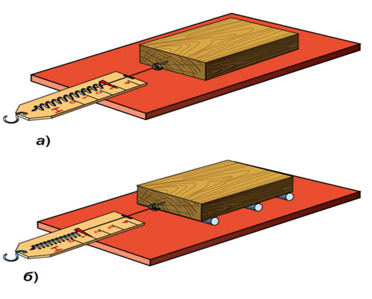 Фамилия, Имя, Отчество автора загружаемого материлаБондарева Нина ВасильевнаМесто работыМБОУ «Муромцевская СОШ» Судогодский районВладимирская областьПредмет физикаКласс7Название темы или раздела учебного курсаВзаимодействие телТема учебного занятия (статьи).Сила трения Вид ресурса Разработка учебного занятия.  Ознакомление с новым материалом по заявленной темеКраткое описание (1-5 предложений)Разработка к уроку по заявленной теме по учебнику Физика: учебник  для 7 класса / Пёрышкин А.В. №Этап урокаДеятельностьучителяДеятельность учениковУУДЭОРвремя1Самоопределение к деятельности -Приветствует учащихся-предлагает осмыслить и проанализировать высказывание «Самое важное – не то большое,до чего додумались другие,но то маленькое,к чему пришел ты сам»Молодцы, я надеюсь, что сегодня-нас ожидает У-успех;-мы испытаем Р-радость;- почувствуем себя О-одаренными;- в случае затруднений нам поможет К-коллектив.- Приветствуют учителя,-Анализируют высказывание.Ученики высказывают свои мнения. Личностные – формируем включение в деятельность на личностно – значимом уровне. Развитие доброжелательности,культуры личности,культуры речиКоммуникативные-умение слушать и понимать других,формируем умение мобилизации сил и энергии при включении в учебную деятельность Презентация для ИД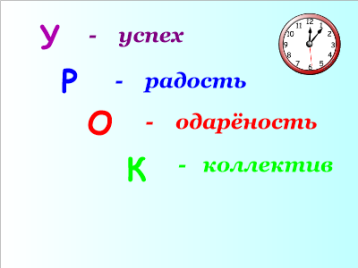 2мин2Актуализация знаний Открытие приходит неожиданно, вот и мы сегодня стоим на пороге открытий.Предлагает учащимся разгадать анаграмму.После чего просит сформулировать  тему урока и цель урокаПредлагает учащимся с  помощью временной шкалы ответить на вопросы:-Единица измерения силы?-Какой прибор измеряет силу? -Как устроен динамометр?-Как определить цену деления измерительного прибора? -слушают-выражают свои мысли на доске-участвуют  в обсуждении-формулируют тему и цель урокаЗаписывают тему урока в тетрадь-слушают-отвечают на вопросы учителяЛичностные и коммуникативные – формируем умения точно выражать свои мысли в устной форме, слушать и понимать другихЛогические-Умение ориентироваться в своей системе знаний,умение ставить цельАнаграмма ИД 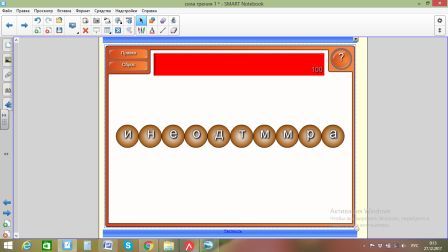 Временная шкала ИД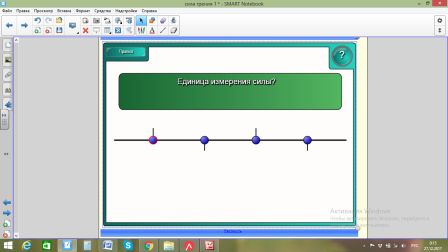 6мин.3Постановка учебной задачи Учитель создает проблемную учебную ситуацию.Ставит проблемные опыты: толкает рукой по столу брусок, приводит в колебание маятник. Организует учащихся на наблюдение движения и задает вопрос: «Почему тело, приведенное в движение  в конце концов останавливается» Наводящими вопросами помогает  учащимся сформулировать определение силы трения.Учитель диктует определение силы трения.Акцентирует внимание учащихся на рисунок на доске, где показывает направление силы трения.Контролирует выполнение работы.Учащиеся слушают и готовятся к выполнению заданияНаблюдают, анализируют,Определяют причины, наблюдаемого явления. Формулируют выводы наблюдений.Учащиеся формулируют определение и записывают его в тетрадь.Делают чертеж в тетрадиЛичностные-Формируем интерес к учебному материалу.формируем умения точно выражать свои мысли в устной формеПознавательные – умение наблюдать, анализировать,делать выводыРисунок  на ИД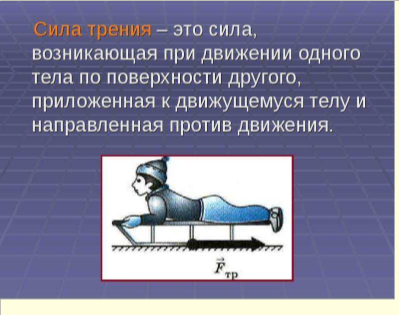  5 мин.4Открытие нового знанияПредлагает ответить на вопросы:-В чем причина возникновения силы трения? Учитель демонстрирует опыт:Движение деревянного бруска по шероховатой поверхности и затем по хорошо обработанной поверхности доски.Поясняет,что динамометр показывает силу тяги,которая равна по величине и противоположна по направлению силе трения,действующей на брусок.Организует диалог, направленный на формулировку  причин возникновения силы трения. Наводящими вопросами помогает выявить причины возникновения силы трения. Побуждает учащихся к высказыванию своего мнения.Указывает и на другую причину возникновения силы трения- притяжение молекул одной поверхности к молекулам другой поверхности.Организует: самостоятельную работу с учебником для того, чтобы учащиеся нашли в тексте учебника виды трения и обсудили с соседом по парте. Контролирует выполнение работы.Проверяет задание.Слушают- наблюдают-рассуждают-выражают свои мыслиВысказывают свои предположенияФормулируют выводы наблюденийДелают записи в тетрадиСлушают , делают записи в тетрадьВыполняют задание. Делают запись  тетрадьКоммуникативные-умение вступать в диалог, умение выражать свои мысли, умение слушать и понимать других,Логические-Умение сравнивать, обобщать, делать выводы, формирование навыка анализа ситуацииРисунок  на ИД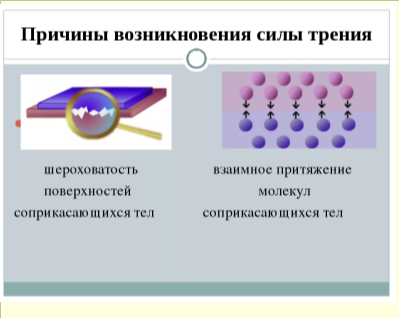 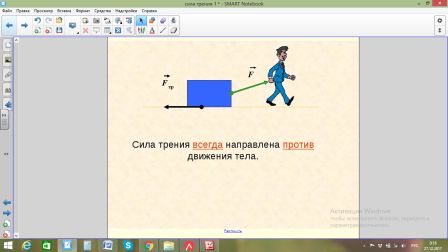 Виды трения на ИД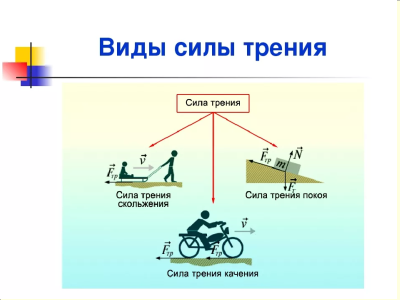 15мин5Первичное закреплениеОрганизует беседу по уточнению и конкретизации первичных знаний;Ответьте на вопросы:1)Зачем в гололедицу тротуары посыпают песком?2)Зачем зимой задние колеса некоторых грузовых автомобилей перевязывают цепями?3)Для чего при спуске воза с горы одно колесотелеги иногда закрепляют так,что оно не вращается?4)Почему после дождяопасно съезжать на автомобиле пот грунтовой дороге под уклон?5) Зачем некоторые мастера смазывают мылом шуруп перед ввинчиванием его в скрепляемые детали?6) А что будет если исчезнет сила трения?Организует ребят для просмотра видео фрагмента «О силе трения» с последеющим обсуждением- слушают-рассуждают- отвечают- делают выводыУчаствуют в просмотре видеофрагмента и комментируют увиденное.Коммуникативные-умение вступать в диалог, умение выражать свои мысли, умение слушать и понимать других,Познавательные - умение применять полученные знания при решении задачосуществлять для решения учебных задач операции анализа, синтезаЛогические-формирование навыков самоанализа своей деятельности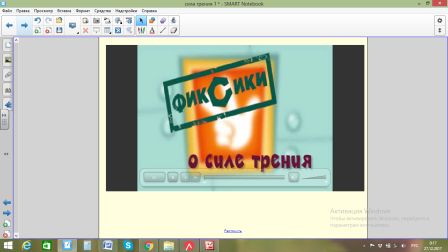 5 мин.6 Самостоятельная работа Предлагает выполнить самостоятельную практическую работу  по измерению силы трения скольжения и силы трения качения (представлено на доске)Организует работу в парах.Обеспечивает мотивацию выполнения задания.Контролирует выполнение задания.Организует проверку выполнения экспериментального задания.Выполняют задание, делают записи и выводы Демонстрируют результаты выполнения задания.Познавательные - умение применять полученные знания в экспериментальной деятельностиЛогические-формирование навыков самоанализа своей деятельностиРегулятивные: планирование своих действий в соответствии  с поставленной задачей; умение оценивать правильность выполнения действийПрактическая работа на ИД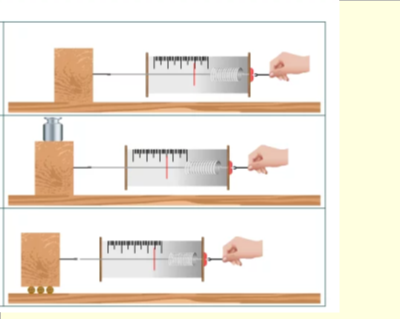 8 мин7Информация о домашнем заданииКомментирует домашнее заданиеЗаписывают домашнее задание в дневникРегулятивные:принимать и сохранять учебную задачу2 мин8РефлексияПодводит итог урока,просит назвать новую тему урока,рассказать чему научились на уроке.Наш урок подходит к концу  и я хочу, чтобы вы  оценили  свою деятельностьПродолжите высказывание об уроке1.Самым интересным на уроке                               для меня было… Личностные:Формирование  умения рефлексивности, оценки и самооценки2.Я научился(ась)…3.Я хотел(а) бы ещё узнать… Спасибо за работу на уроке.Всем удачного дня2мин№ опытаСила трения скольжения, НСилы трения качения,Н